.Intro: start on lyricsSLIDE FORWARD, TOUCH; BIG STEP BACK, DRAG, TOUCHLEFT TWINKLE / RIGHT TWINKLE WITH ½ TURN RIGHTLEFT TWINKLE / RIGHT TWINKLE WITH ½ TURN RIGHTWEAVE RIGHT, SIDE RIGHT, DRAG, TOUCHFULL ROLLING TURN LEFT, CROSS, TOUCHCROSS, TOUCH, CROSS, STEP BACK, ¼ TURN RIGHTCROSS, TOUCH, CROSS, STEP BACK, ¼ TURN RIGHTFORWARD, KICK, ¼ TURN LEFT COASTER STEPREPEATRESTART: After completing wall 6 (back wall), dance first 24 counts, then restart.ENDING: After restarting from wall 6, dance the first 33 counts, then cross right over left, unwind ½ turn left (to finish facing the front wall).Mockingbird Waltz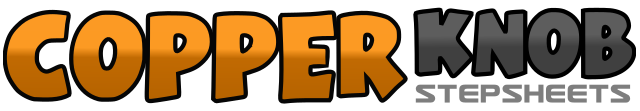 .......Count:48Wall:4Level:Improver.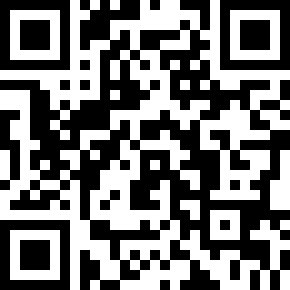 Choreographer:Maria Tao (USA) - February 2008Maria Tao (USA) - February 2008Maria Tao (USA) - February 2008Maria Tao (USA) - February 2008Maria Tao (USA) - February 2008.Music:Mockin' Bird Hill - Patti Page : (CD: Golden Hits)Mockin' Bird Hill - Patti Page : (CD: Golden Hits)Mockin' Bird Hill - Patti Page : (CD: Golden Hits)Mockin' Bird Hill - Patti Page : (CD: Golden Hits)Mockin' Bird Hill - Patti Page : (CD: Golden Hits)........1-3Slide a big step left forward (over 2 counts), drag right towards left, touch right together4-6Take a big step right back, drag left foot towards right, raise left knee slightly pointing left toe down diagonally to left in front of right foot7-9Cross left over right, rock right to side, recover to left10-12Cross right over left, side step left back into ¼ turn right, step right to right into ¼ turn right13-15Cross left over right, rock right to side, recover to left16-18Cross right over left, side step left back into ¼ turn right, step right to right into ¼ turn right19-21Cross left over right, step right to side, cross left behind right22-24Step long step right, drag left towards right, touch left together25-27Step left into ¼ left, right forward into ½ left, left back into ¼ left28-30Cross right over left, touch left to side31-33Cross left over right, touch right to side34-36Cross right over left, step left back, turn ¼ right, step right to side37-39Cross left over right, touch right to side40-42Cross right over left, step left back, turn ¼ right, step right forward43-45Step left forward, lift right knee, kick right forward46-48Step right back, ¼ turn left to left, step right forward